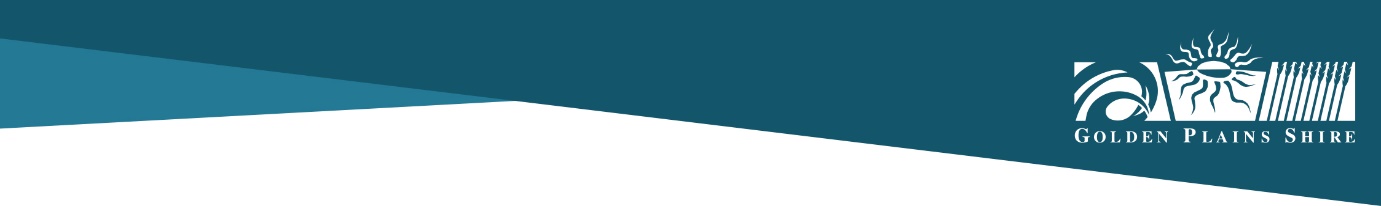 About applying​ ​for internal review​of​ ​an​ ​infringement noticeUnder the Infringements Act 2006 there can only be ONE review of your infringement.Grounds ​ for​ review​	 Please give supporting evidence/reasons why you believe the infringement notice should be withdrawn and identify the grounds for withdrawal.CONTRARY TO LAW​ 	  The decision by the Issuing Officer to issue the infringement was contrary to law. (ie: issued under the wrong law)MISTAKE OF IDENTITY    Not the person who committed the offence.  Note: a vehicle owner is deemed to be the offender unless they provide a statutory declaration (or nomination form) naming the person who was in charge of the vehicle.SPECIAL CIRCUMSTANCES   Persons​​ with​​ a​ mental​​ or​​ ​intellectual disability,​​ ​disorder, disease​ or​​ illness; a serious​ addiction​​ to ​ drugs,​ alcohol​ ​or​ a volatile​​ ​substance;​  or​​ are  homeless​ and ​could​ not​ ​control​ or​ understand their​ offending​​ ​conduct​ because​ of​​ their​ situation; or proven financial hardship. ​	[Note:​ documented​​ proof​ ​​to ​substantiate​​ ​claim is required.]EXCEPTIONAL CIRCUMSTANCES  Any​ ​ other​ ​ circumstances ​the applicant​ believe​ ​justifies ​an internal​​ review. Reasons NOT considered valid for appeal 	 Animal infringements:“I forgot to register or renew registration for my cat or dog.”“I didn’t realise I had to register my cat or dog.”“I thought if my cat or dog was microchipped, it was registered.”“Somebody let my dog out.”“I didn’t realise there were areas where dogs were required to be on a lead.”“I pay my rates so shouldn’t have to register my cat or dog.”Parking infringements:“Poor visibility due to weather.”“Not noticing sign.”“Not able to read the sign from the car.”“Not noticing that a sign / restriction had been changed.”“Other people were parked there so I thought it was ok.”“Being new to the area and unfamiliar with the restrictions.”Please make sure you supply ALL relevant information, details and documents. DO NOT SEND ORIGINAL DOCUMENTS THEY WILL NOT BE RETURNED.